WHOI Hazardous Material Inventory FormTop of FormBottom of Form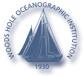 Woods Hole Oceanographic Institution
WHOI Hazardous Material Inventory FormPlease complete this form to provide us with information about any hazardous material you will be taking on your cruise TWO WEEKS BEFORE THE CRUISE STARTS. Once you have filled out the form, hit submit and a completed form will be shown for you to print and add to your records. If you have any questions, please contact Dave Fisichella at (508) 289-3777 or dfisichella@whoi.edu or Eric Benway at (508) 289-3770 or ebenway@whoi.edu. Thank you.Please complete this form to provide us with information about any hazardous material you will be taking on your cruise TWO WEEKS BEFORE THE CRUISE STARTS. Once you have filled out the form, hit submit and a completed form will be shown for you to print and add to your records. If you have any questions, please contact Dave Fisichella at (508) 289-3777 or dfisichella@whoi.edu or Eric Benway at (508) 289-3770 or ebenway@whoi.edu. Thank you.Please complete this form to provide us with information about any hazardous material you will be taking on your cruise TWO WEEKS BEFORE THE CRUISE STARTS. Once you have filled out the form, hit submit and a completed form will be shown for you to print and add to your records. If you have any questions, please contact Dave Fisichella at (508) 289-3777 or dfisichella@whoi.edu or Eric Benway at (508) 289-3770 or ebenway@whoi.edu. Thank you.Please complete this form to provide us with information about any hazardous material you will be taking on your cruise TWO WEEKS BEFORE THE CRUISE STARTS. Once you have filled out the form, hit submit and a completed form will be shown for you to print and add to your records. If you have any questions, please contact Dave Fisichella at (508) 289-3777 or dfisichella@whoi.edu or Eric Benway at (508) 289-3770 or ebenway@whoi.edu. Thank you.Please complete this form to provide us with information about any hazardous material you will be taking on your cruise TWO WEEKS BEFORE THE CRUISE STARTS. Once you have filled out the form, hit submit and a completed form will be shown for you to print and add to your records. If you have any questions, please contact Dave Fisichella at (508) 289-3777 or dfisichella@whoi.edu or Eric Benway at (508) 289-3770 or ebenway@whoi.edu. Thank you.Please complete this form to provide us with information about any hazardous material you will be taking on your cruise TWO WEEKS BEFORE THE CRUISE STARTS. Once you have filled out the form, hit submit and a completed form will be shown for you to print and add to your records. If you have any questions, please contact Dave Fisichella at (508) 289-3777 or dfisichella@whoi.edu or Eric Benway at (508) 289-3770 or ebenway@whoi.edu. Thank you.Please complete this form to provide us with information about any hazardous material you will be taking on your cruise TWO WEEKS BEFORE THE CRUISE STARTS. Once you have filled out the form, hit submit and a completed form will be shown for you to print and add to your records. If you have any questions, please contact Dave Fisichella at (508) 289-3777 or dfisichella@whoi.edu or Eric Benway at (508) 289-3770 or ebenway@whoi.edu. Thank you.Please complete this form to provide us with information about any hazardous material you will be taking on your cruise TWO WEEKS BEFORE THE CRUISE STARTS. Once you have filled out the form, hit submit and a completed form will be shown for you to print and add to your records. If you have any questions, please contact Dave Fisichella at (508) 289-3777 or dfisichella@whoi.edu or Eric Benway at (508) 289-3770 or ebenway@whoi.edu. Thank you.Please complete this form to provide us with information about any hazardous material you will be taking on your cruise TWO WEEKS BEFORE THE CRUISE STARTS. Once you have filled out the form, hit submit and a completed form will be shown for you to print and add to your records. If you have any questions, please contact Dave Fisichella at (508) 289-3777 or dfisichella@whoi.edu or Eric Benway at (508) 289-3770 or ebenway@whoi.edu. Thank you.Please complete this form to provide us with information about any hazardous material you will be taking on your cruise TWO WEEKS BEFORE THE CRUISE STARTS. Once you have filled out the form, hit submit and a completed form will be shown for you to print and add to your records. If you have any questions, please contact Dave Fisichella at (508) 289-3777 or dfisichella@whoi.edu or Eric Benway at (508) 289-3770 or ebenway@whoi.edu. Thank you.General InformationGeneral InformationGeneral InformationGeneral InformationGeneral InformationGeneral InformationGeneral InformationGeneral InformationGeneral InformationGeneral Information
*Name: 
*Name: 
Vessel:
Vessel:Voyage Dates:Voyage Dates:Chief Scientist:Chief Scientist:Loading Date:Loading Date:Loading Port:Loading Port:Removal Date:Removal Date:Removal Port:Removal Port:*Email:*Email:
Disposal and Transportation - UNOLS Research Vessel Safety Standards 9.2
The Chief Scientist will be responsible for the proper transportation, shipping and disposal of hazardous materials and waste, including empty containers, associated with their project.  Transportation and disposal must be carried out in accordance with Federal, State and Local regulations.  In no case will this responsibility be passed to the ship's crew or operating institution unless specifically arranged in advance.
Disposal and Transportation - UNOLS Research Vessel Safety Standards 9.2
The Chief Scientist will be responsible for the proper transportation, shipping and disposal of hazardous materials and waste, including empty containers, associated with their project.  Transportation and disposal must be carried out in accordance with Federal, State and Local regulations.  In no case will this responsibility be passed to the ship's crew or operating institution unless specifically arranged in advance.
Disposal and Transportation - UNOLS Research Vessel Safety Standards 9.2
The Chief Scientist will be responsible for the proper transportation, shipping and disposal of hazardous materials and waste, including empty containers, associated with their project.  Transportation and disposal must be carried out in accordance with Federal, State and Local regulations.  In no case will this responsibility be passed to the ship's crew or operating institution unless specifically arranged in advance.
Disposal and Transportation - UNOLS Research Vessel Safety Standards 9.2
The Chief Scientist will be responsible for the proper transportation, shipping and disposal of hazardous materials and waste, including empty containers, associated with their project.  Transportation and disposal must be carried out in accordance with Federal, State and Local regulations.  In no case will this responsibility be passed to the ship's crew or operating institution unless specifically arranged in advance.
Disposal and Transportation - UNOLS Research Vessel Safety Standards 9.2
The Chief Scientist will be responsible for the proper transportation, shipping and disposal of hazardous materials and waste, including empty containers, associated with their project.  Transportation and disposal must be carried out in accordance with Federal, State and Local regulations.  In no case will this responsibility be passed to the ship's crew or operating institution unless specifically arranged in advance.
Disposal and Transportation - UNOLS Research Vessel Safety Standards 9.2
The Chief Scientist will be responsible for the proper transportation, shipping and disposal of hazardous materials and waste, including empty containers, associated with their project.  Transportation and disposal must be carried out in accordance with Federal, State and Local regulations.  In no case will this responsibility be passed to the ship's crew or operating institution unless specifically arranged in advance.
Disposal and Transportation - UNOLS Research Vessel Safety Standards 9.2
The Chief Scientist will be responsible for the proper transportation, shipping and disposal of hazardous materials and waste, including empty containers, associated with their project.  Transportation and disposal must be carried out in accordance with Federal, State and Local regulations.  In no case will this responsibility be passed to the ship's crew or operating institution unless specifically arranged in advance.
Disposal and Transportation - UNOLS Research Vessel Safety Standards 9.2
The Chief Scientist will be responsible for the proper transportation, shipping and disposal of hazardous materials and waste, including empty containers, associated with their project.  Transportation and disposal must be carried out in accordance with Federal, State and Local regulations.  In no case will this responsibility be passed to the ship's crew or operating institution unless specifically arranged in advance.
Disposal and Transportation - UNOLS Research Vessel Safety Standards 9.2
The Chief Scientist will be responsible for the proper transportation, shipping and disposal of hazardous materials and waste, including empty containers, associated with their project.  Transportation and disposal must be carried out in accordance with Federal, State and Local regulations.  In no case will this responsibility be passed to the ship's crew or operating institution unless specifically arranged in advance.
Disposal and Transportation - UNOLS Research Vessel Safety Standards 9.2
The Chief Scientist will be responsible for the proper transportation, shipping and disposal of hazardous materials and waste, including empty containers, associated with their project.  Transportation and disposal must be carried out in accordance with Federal, State and Local regulations.  In no case will this responsibility be passed to the ship's crew or operating institution unless specifically arranged in advance.Removal Plan Details:Removal Plan Details:
MSDS
All Hazardous Material MUST be accompanied by a Material Safety Data Sheet (MSDS) 

Chemical Spill/Emergency Response
The scientific party will be responsible for supplying neutralizing agents, buffers, antidotes and/or absorbents in the amounts adequate to address emergencies or spills of a size equal to the amount of any chemicals brought aboard. This spill/emergency response material must accompany the chemicals when they come aboard. 

ALL CHEMICAL CONTAINERS MUST BE LABLED WITH: PI’S NAME, CRUISE NUMBER AND CHEMICAL NAME 

The Chief Scientist is responsible for confirming that hazardous materials users are trained in their use. (PPE) Personal Protective Equipment and clothing must be provided by the user 

Page: of . 
MSDS
All Hazardous Material MUST be accompanied by a Material Safety Data Sheet (MSDS) 

Chemical Spill/Emergency Response
The scientific party will be responsible for supplying neutralizing agents, buffers, antidotes and/or absorbents in the amounts adequate to address emergencies or spills of a size equal to the amount of any chemicals brought aboard. This spill/emergency response material must accompany the chemicals when they come aboard. 

ALL CHEMICAL CONTAINERS MUST BE LABLED WITH: PI’S NAME, CRUISE NUMBER AND CHEMICAL NAME 

The Chief Scientist is responsible for confirming that hazardous materials users are trained in their use. (PPE) Personal Protective Equipment and clothing must be provided by the user 

Page: of . 
MSDS
All Hazardous Material MUST be accompanied by a Material Safety Data Sheet (MSDS) 

Chemical Spill/Emergency Response
The scientific party will be responsible for supplying neutralizing agents, buffers, antidotes and/or absorbents in the amounts adequate to address emergencies or spills of a size equal to the amount of any chemicals brought aboard. This spill/emergency response material must accompany the chemicals when they come aboard. 

ALL CHEMICAL CONTAINERS MUST BE LABLED WITH: PI’S NAME, CRUISE NUMBER AND CHEMICAL NAME 

The Chief Scientist is responsible for confirming that hazardous materials users are trained in their use. (PPE) Personal Protective Equipment and clothing must be provided by the user 

Page: of . 
MSDS
All Hazardous Material MUST be accompanied by a Material Safety Data Sheet (MSDS) 

Chemical Spill/Emergency Response
The scientific party will be responsible for supplying neutralizing agents, buffers, antidotes and/or absorbents in the amounts adequate to address emergencies or spills of a size equal to the amount of any chemicals brought aboard. This spill/emergency response material must accompany the chemicals when they come aboard. 

ALL CHEMICAL CONTAINERS MUST BE LABLED WITH: PI’S NAME, CRUISE NUMBER AND CHEMICAL NAME 

The Chief Scientist is responsible for confirming that hazardous materials users are trained in their use. (PPE) Personal Protective Equipment and clothing must be provided by the user 

Page: of . 
MSDS
All Hazardous Material MUST be accompanied by a Material Safety Data Sheet (MSDS) 

Chemical Spill/Emergency Response
The scientific party will be responsible for supplying neutralizing agents, buffers, antidotes and/or absorbents in the amounts adequate to address emergencies or spills of a size equal to the amount of any chemicals brought aboard. This spill/emergency response material must accompany the chemicals when they come aboard. 

ALL CHEMICAL CONTAINERS MUST BE LABLED WITH: PI’S NAME, CRUISE NUMBER AND CHEMICAL NAME 

The Chief Scientist is responsible for confirming that hazardous materials users are trained in their use. (PPE) Personal Protective Equipment and clothing must be provided by the user 

Page: of . 
MSDS
All Hazardous Material MUST be accompanied by a Material Safety Data Sheet (MSDS) 

Chemical Spill/Emergency Response
The scientific party will be responsible for supplying neutralizing agents, buffers, antidotes and/or absorbents in the amounts adequate to address emergencies or spills of a size equal to the amount of any chemicals brought aboard. This spill/emergency response material must accompany the chemicals when they come aboard. 

ALL CHEMICAL CONTAINERS MUST BE LABLED WITH: PI’S NAME, CRUISE NUMBER AND CHEMICAL NAME 

The Chief Scientist is responsible for confirming that hazardous materials users are trained in their use. (PPE) Personal Protective Equipment and clothing must be provided by the user 

Page: of . 
MSDS
All Hazardous Material MUST be accompanied by a Material Safety Data Sheet (MSDS) 

Chemical Spill/Emergency Response
The scientific party will be responsible for supplying neutralizing agents, buffers, antidotes and/or absorbents in the amounts adequate to address emergencies or spills of a size equal to the amount of any chemicals brought aboard. This spill/emergency response material must accompany the chemicals when they come aboard. 

ALL CHEMICAL CONTAINERS MUST BE LABLED WITH: PI’S NAME, CRUISE NUMBER AND CHEMICAL NAME 

The Chief Scientist is responsible for confirming that hazardous materials users are trained in their use. (PPE) Personal Protective Equipment and clothing must be provided by the user 

Page: of . 
MSDS
All Hazardous Material MUST be accompanied by a Material Safety Data Sheet (MSDS) 

Chemical Spill/Emergency Response
The scientific party will be responsible for supplying neutralizing agents, buffers, antidotes and/or absorbents in the amounts adequate to address emergencies or spills of a size equal to the amount of any chemicals brought aboard. This spill/emergency response material must accompany the chemicals when they come aboard. 

ALL CHEMICAL CONTAINERS MUST BE LABLED WITH: PI’S NAME, CRUISE NUMBER AND CHEMICAL NAME 

The Chief Scientist is responsible for confirming that hazardous materials users are trained in their use. (PPE) Personal Protective Equipment and clothing must be provided by the user 

Page: of . 
MSDS
All Hazardous Material MUST be accompanied by a Material Safety Data Sheet (MSDS) 

Chemical Spill/Emergency Response
The scientific party will be responsible for supplying neutralizing agents, buffers, antidotes and/or absorbents in the amounts adequate to address emergencies or spills of a size equal to the amount of any chemicals brought aboard. This spill/emergency response material must accompany the chemicals when they come aboard. 

ALL CHEMICAL CONTAINERS MUST BE LABLED WITH: PI’S NAME, CRUISE NUMBER AND CHEMICAL NAME 

The Chief Scientist is responsible for confirming that hazardous materials users are trained in their use. (PPE) Personal Protective Equipment and clothing must be provided by the user 

Page: of . 
MSDS
All Hazardous Material MUST be accompanied by a Material Safety Data Sheet (MSDS) 

Chemical Spill/Emergency Response
The scientific party will be responsible for supplying neutralizing agents, buffers, antidotes and/or absorbents in the amounts adequate to address emergencies or spills of a size equal to the amount of any chemicals brought aboard. This spill/emergency response material must accompany the chemicals when they come aboard. 

ALL CHEMICAL CONTAINERS MUST BE LABLED WITH: PI’S NAME, CRUISE NUMBER AND CHEMICAL NAME 

The Chief Scientist is responsible for confirming that hazardous materials users are trained in their use. (PPE) Personal Protective Equipment and clothing must be provided by the user 

Page: of . Hazardous MaterialsHazardous MaterialsHazardous MaterialsHazardous MaterialsHazardous MaterialsHazardous MaterialsHazardous MaterialsHazardous MaterialsHazardous MaterialsHazardous MaterialsHazardous MaterialsHazardous MaterialsHazardous MaterialsHazardous MaterialsHazardous MaterialsHazardous MaterialsHazardous MaterialsHazardous MaterialsHazardous MaterialsHazardous MaterialsHazardous MaterialHazardous MaterialAmountAmountConcentrationConcentrationNeutralizer
Buffer
Absorbent
AntidoteMSDS